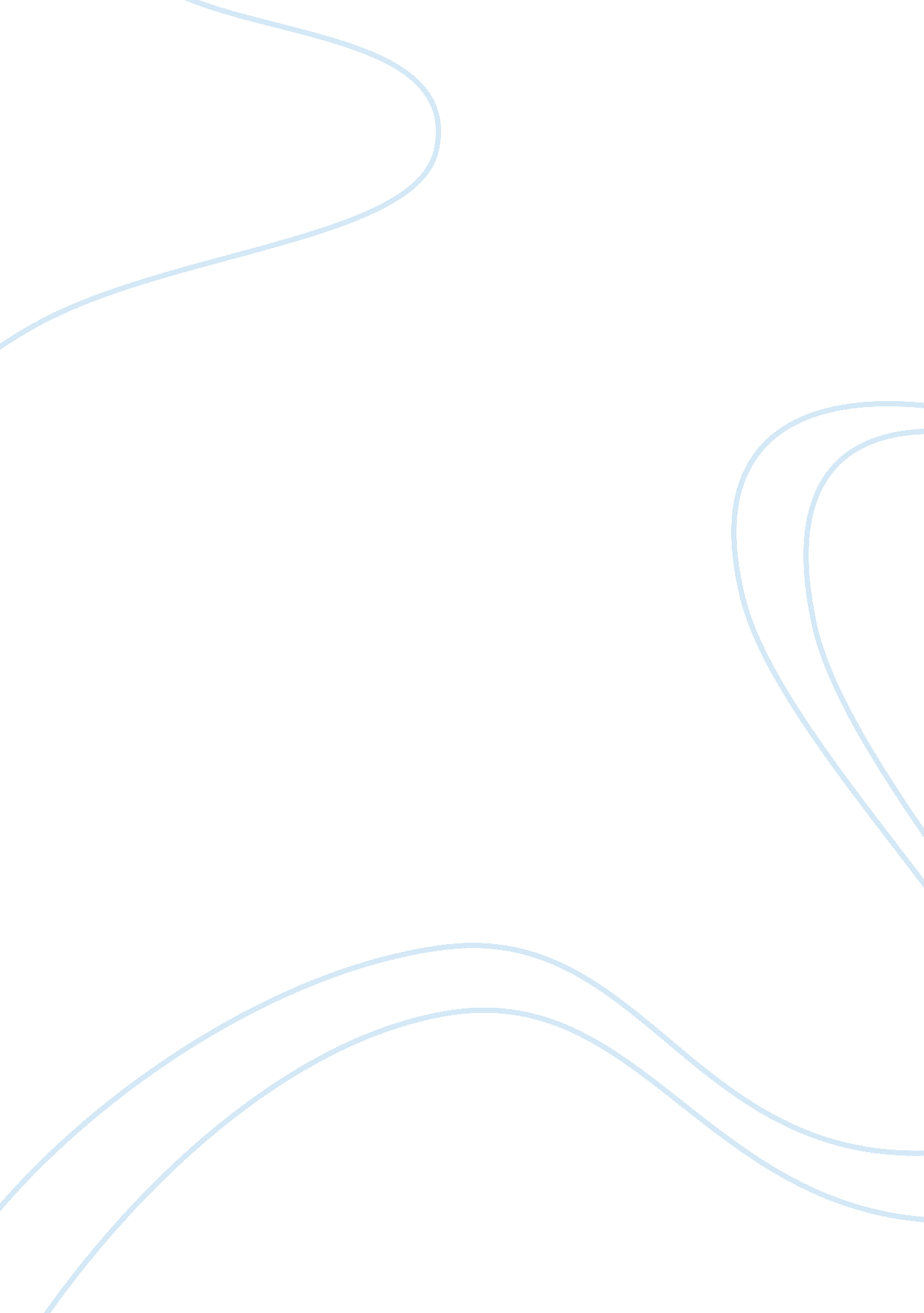 Creationism v. evolutionReligion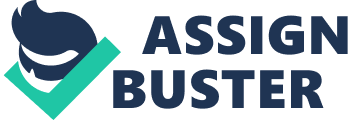 At the outset, evolution being a prominent theory of science and is fundamentally and entirely based on physical and empirical evidence, which may be fossils and bacteria. Whereas, the Bible or as it is more commonly known “ the word of god” is not at all backed by any evidence whether it be empirical, observational, or practical, let alone physical. The belief of Christians in the Bible is solely based on “ faith”. (Gisburne) 
The Bible tells us that the earth and all living things on it were “ created” in 3760 BC (according to the Hebrew Calendar), and yet scientists including Darwin have discovered fossils that are millions of years old, which directly contradict the teachings of Bible according to which the fossils of humans, animals or plants could not date back more than 7000 years. (Dosick 119) 
Another major factor of distinction amongst beliefs is the fact that evolution supports natural selection a concept that considers the survival of the fittest to be its subcategory. According to the concept of natural selection, as species that were not previously habitable mutate, they supplement features or changes that are more suitable to the environment and after a long period of time, as more and more habitable creatures mate, the feature becomes generic and further evolution takes place until the fittest survive. (Darwin and Carroll 17, 19, 594) 
The Bible strongly contradicts this theory considering their own version of the theory, which they refer to as “ the truth”, according to which they state that God created man and humans did not evolve. But if that’s true then the long list of connected fossils and matching DNA that the scientists have found would be wrong, but in reality that is not the case. The DNA of correlated species match significantly to falsify any void claims made solely on “ faith”. (Gisburne) (Darwin and Carroll) 
Besides, according to their point of view, if a man has descended from a god, then the scope of mutation does not arise unless God wants it to happen. But tests have shown that the aforementioned is false and all the available links of the origin of modern species directly point to the theory of evolution which suggests that life initially originated from single cellular microorganisms and bacteria. 
At the time the Bible was written, human beings had no knowledge of reality and no resources and knowledge to question the unquestionable, notable beliefs during that era were: that earth was created before Sun, the earth is flat, or even that the sun and the planets revolve ‘ around’ the earth. (biblebabble. com) 
Conclusion: Does it continue to conflict the beliefs of Modern Christians 
Undoubtedly the theory of Evolution does contradict the beliefs of modern Christians. Creationists have tried to do everything from mentioning that evolution is created by the devil (Wilson I, ii, 18) to stating that ‘ 6000 years to god is billions of years to us’ (Long), but still, most of the teachings of bible directly contradict the theory of evolution even today starting right from the first page of the “ Great” Book. Even though many parts of the Bible such as stoning your children and burning witches have been disregarded by the Christians, the major part of ‘ our’ research about Evolution is still under scrutiny by Christians as they believe that their deity or a supernatural God created the homo sapiens which evolution tells us is false. 
One may not disregard evolution as science stands to support it, but the fact that whether the bible is true is questionable as the authors have presented no empirical evidence and many parts of the book contradict each other. 